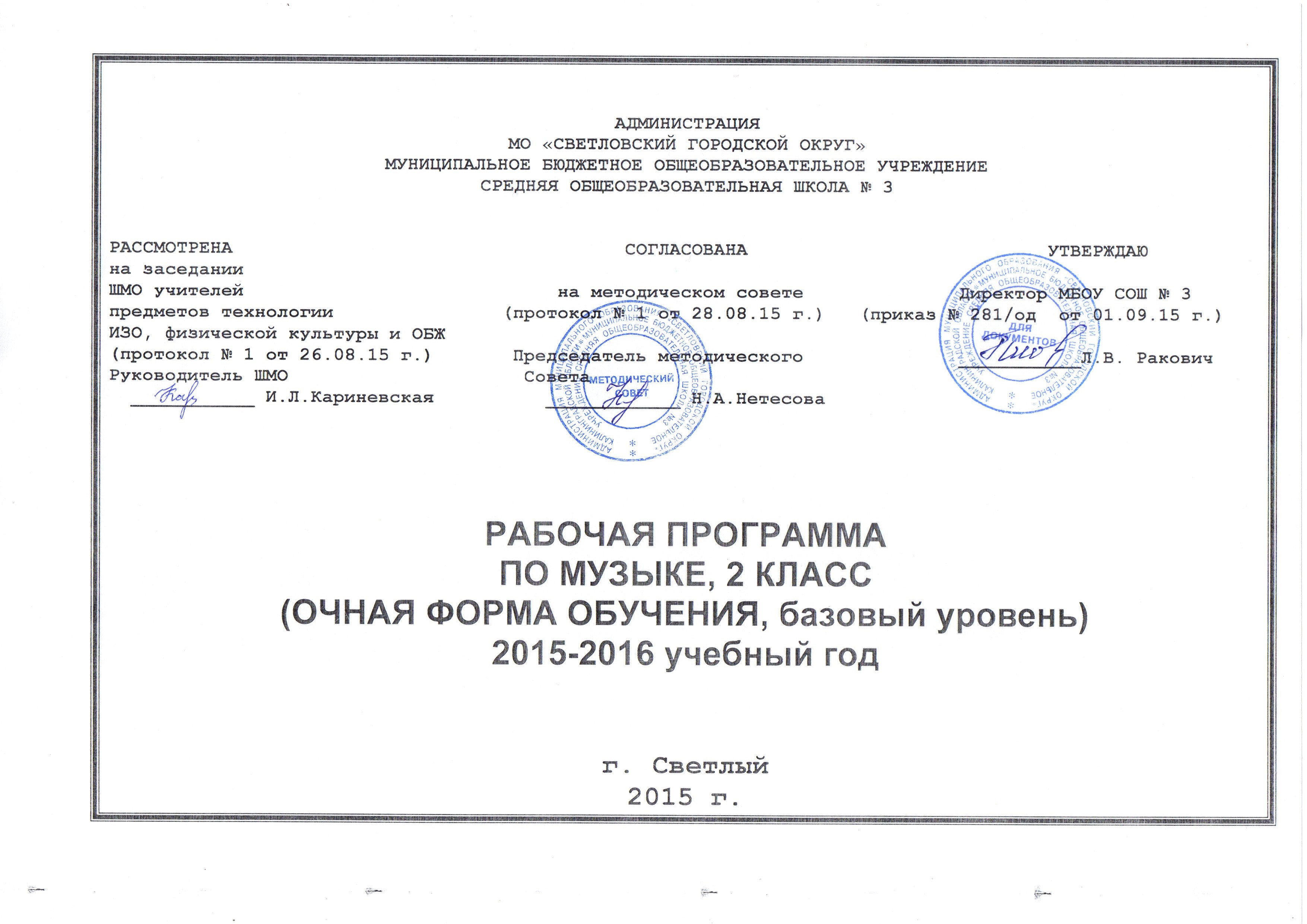 Пояснительная запискаРабочая программа по музыке для 2 класса составлена на основе  Государственного образовательного стандарта начального образования по искусству, примерной программы начального образования по музыке и содержания программы «Музыка. 1-4 классы» авторов: Е.Д. Критской и Г.П. Сергеевой.Целью предмета «Музыка» во 2 классе является введение детей в многообразный мир музыкальной культуры через знакомство с музыкальными произведениями, доступными их восприятию. В рамках преподавания предмета решаются следующие задачи:Формирование основ музыкальной культуры через эмоциональное, активное восприятие музыки;Воспитание эмоционально-ценностного отношения к искусству, художественного вкуса, нравственных и эстетических чувств: любви к ближнему, к своему народу, к Родине; уважения к истории, традициям, музыкальной культуре разных народов мира;Развитие интереса к музыке и музыкальной деятельности, образного и ассоциативного мышления м воображения, музыкальной памяти и слуха, певческого голоса, учебно-творческих способностей в различных видах музыкальной деятельности;Освоение музыкальных произведений и знаний о музыке;Овладение практическими умениями и навыками в учебно-творческой деятельности: пении, слушании музыки, игре на элементарных музыкальных инструментах, музыкально-пластическом движении и импровизацииВ программе также заложены возможности предусмотренного стандартом формирования у обучающихся универсальных способов деятельности и ключевых компетенций, способствующих личностному, коммуникативному, познавательному и социальному развитию. Предмет «Музыка», развивая умение учиться, призван формировать у ребенка современную картину мира.В результате изучения предмета должны быть достигнуты следующие результаты:Личностные:Формирование основ российской гражданской идентичности, чувства гордости за свою Родину, российский народ и его историю, осознание своей этнической и национальной принадлежности в процессе освоения лучших образцов отечественной музыкальной культуры;Становление гуманистических и демократических ценностных ориентаций, формирование уважения к истории и культуре разных народов;Формирование целостного социально ориентированного взгляда на мир в процессе познания произведений разных жанров, форм и стилей;Овладение начальными навыками адаптации в динамично изменяющемся и развивающемся мире посредством участия в музыкальной жизни класса, школы, города;Развитие мотивов учебной деятельности и формирование личностного смысла учения;Формирование эстетических потребностей, ценностей и чувств на основе развития музыкально-эстетического сознания;Развитие навыков сотрудничества со взрослыми и сверстниками в процессе индивидуальной, групповой и коллективной музыкальной деятельности;Формирование мотивации к музыкальному творчеству, целеустремленности и настойчивости в достижении цели;Метапредметные результаты:Познавательные:Учащиеся научатся:Сравнивать, анализировать, обобщать по родо-видовым признакам, строить рассуждения с отнесением к известным понятиям;Обсуждать проблемные вопросы, рефлексировать в ходе творческого сотрудничества, сравнивать результаты своей деятельности с результатами других учащихся;Применять методы наблюдения, экспериментирования, моделирования; адекватно воспринимать художественные произведения, осознавать многозначность содержания их образов;Использовать разные типы моделей при изучении художественного явления (графическая, пластическая, вербальная);Регулятивные:Учащиеся научатся:Принимать и сохранять учебные цели и задачи;Планировать, контролировать и оценивать собственные учебные действия;Договариваться о распределении функций и ролей в совместной деятельности; осуществлять взаимный контроль;Адекватно оценивать собственное поведение и поведение окружающих;Выделять и удерживать предмет обсуждения и критерии его оценки;Прогнозировать содержание произведения по его названию и жанру;Коммуникативные:Учащиеся научатся:Понимать сходство и различие разговорной и музыкальной речи;Слушать собеседника и вести диалог; участвовать в коллективном обсуждении;Опосредованно вступать в диалог с автором художественного произведения посредством выявления авторского замысла;Приобретать опыт общения со слушателями в условиях публичного выступления.Отличительная особенность программы – охват широкого культурологического пространства, который подразумевает постоянные выходы за рамки музыкального искусства и включение в контекст уроков музыки сведений из истории, произведений литературы (поэтических и прозаических) и изобразительного искусства, что выполняет функцию эмоционально-эстетического фона, усиливающего понимание детьми содержания музыкального произведения. Основой развития музыкального мышления детей становятся неоднозначность их восприятия, множественность индивидуальных трактовок, разнообразные варианты «слышания», «видения» конкретных музыкальных сочинений, отраженные, например, в рисунках, близких по своей образной сущности музыкальным произведениям. Все это способствует развитию ассоциативного мышления детей, «внутреннего слуха» и «внутреннего зрения».Постижение музыкального искусства учащимися подразумевает различные формы общения каждого ребенка с музыкой на уроке и во внеурочной деятельности. В сферу исполнительской деятельности учащихся входят: хоровое и ансамблевое пение; пластическое интонирование и музыкально-ритмические движения; игра на музыкальных инструментах; инсценирование (разыгрывание) песен сюжетов сказок, музыкальных пьес программного характера; освоение элементов музыкальной грамоты как средства фиксации музыкальной речи. Помимо этого дети проявляют творческое начало в размышлениях о музыке, импровизациях (речевой, вокальной, ритмической, пластической); в рисунках на темы полюбившихся музыкальных произведений; в составлении программы итогового концерта.Рабочая программа рассчитана на 1 час в неделю для обязательного изучения учебного предмета «Музыка», всего – 32 часа (из них 6 часов отводится проектной деятельности, 5 часов - модуль).Предпочтительными формами организации учебного процесса на уроке являются: групповая, коллективная работа с учащимися. В программе предусмотрены нетрадиционные формы проведения уроков: уроки-путешествия, уроки-игры, урок-экскурсия, уроки-концерты. Контроль знаний, умений и навыков (текущий, тематический, итоговый) на уроках музыки осуществляется в форме устного опроса, самостоятельной работы, тестирования.Рабочая программа ориентирована на использование учебно-методического комплекта:Критская Е.Д., Сергеева Г.п., Шмагина Т.С. «Музыка». Учебник для учащихся 2 класса начальной школы. М., Просвещение, 2013Рабочая тетрадь для 2 класса, М., просвещение, 2012Хрестоматия музыкального материала к учебнику «Музыка» 2 классПособие для учителя «Методика работы с учебниками» Музыка 1-4 классы (составители: Критская Е.Д., Сергеева Г.п., Шмагина Т.С.), М., Просвещение, 2012Фонохрестоматия музыкального материала к учебнику «Музыка», 2 класс (СD).Ресурсное обеспечение программыСтандарты второго поколенияПримерные программы по учебным предметам «Искусство» М., Просвещение, 2010Е. Д. Критская, Г. П. Сергеева, Т. С. Шмагина «Уроки музыки 1-4 кл.» Пособие для учителей общеобразовательных учреждений М., Просвещение, 2012Е. А. Смолина «Современный урок музыки.» Творческие приёмы и задания. Ярославль, Академия развития, 2010Энциклопедия классичекой музыки (в электронном варианте)Мультимедиа Энциклопедия классической музыки «Интерактивный мир DVD «Коминфо», 2002Мультимедийные обучающие программыКомплект компакт-дисков из серии «Великие композиторы»Дидактический раздаточный материалМультимедиапроектор CD-проигрывательПерсональный компьютер клавишный синтезаторТехнологии, методики, методы и приёмы обученияПредпочтительными формами организации учебного процесса на уроке являются групповая, коллективная, фронтальная работа с учащимися. В программе предусмотрены нетрадиционные формы проведения уроков: уроки-путешествия, уроки-игры, урок-экскурсия, уроки-концерты. Основными формами контроля знаний, умений и навыков учащихся являются анализ и оценка учебных, учебно-творческих и творческих работ, игровые формы, письменный (в виде тестов, работы по карточкам, викторин, кроссвордов) и устный опрос.Слушание музыки. Личностно – окрашенное эмоционально – образное восприятие и оценка изучаемых образов народного музыкального творчества, профессионального музыкального искусства . Выявление связей музыки с другими искусствами, жизнью.Пение. Хоровое, ансамблевое и сольное. Одноголосное. Исполнение народных и современных песен с сопровождением. Вокальная импровизация.Музыкально – пластические движения. Обогащение опыта индивидуально- личностного воплощения музыкального образа пластическими средствами, в том числе танцевальными.Инструментальное музицирование. Расширение опыта творческой деятельности в музицировании на элементарных инструментах. Инструментальная импровизация.Инсценирование (розыгрывание) песен, сюжетов сказок, музыкальных пьес программного характера;Музыка и современные технологии. Использование информационно – коммуникационных технологий для создания аранжировки, записи и воспроизведения музыкальных произведений. Поиск музыкальных произведений в сети Интернет.Виды самостоятельной работы учащихсяСлушание музыки:слуховой анализ на эмоциональное состояние, настроение, характер, сюжет (о чём?), на узнавание автора, произведения, жанровой принадлежности;досочинение;пластическое музицирование (музыкопластика);раскрашивание под музыку;свободное дирижирование;расширение шкалы эпитетов;подбор цветовой палитры к шкале;имитация игры на музыкальных инструментах. Анализ интонационного строя мелодий, анализ – поиск общих «Осенних интонаций» в музыке, индивидуальное интонирование.Музицирование, ритмическое музицирование, мелодекламация, работа с таблицами музыкальных настроений, пение индивидуальное.Разгадывание и составление музыкальных ребусов, пение хоровое и ансамблевое.Работа с таблицами музыкальных настроений.Инсценирование, мелопластика, имитационное моделирование, графическое изображение мелодии.Элементарный сравнительный анализ прослушанных произведений (поиск сходства).Пластическое интонирование, слуховой анализ «Угадайка»  (игра-тест).Ансамблевое и индивидуальное пение, составление шкалы эпитетов.содержательный анализ музыкального произведения (вербальная передача особенностей прослушанных музыкальных произведений).Подбор музыкального сопровождения к репродукции картины.Пластическое интонирование; слуховой анализ образности музыкального произведения: что? как? (работа с карточками).Создание  проекта музыкальной лирической палитры (имитационное моделирование).Слуховой анализ (по характеру дать название звучащему произведению, узнать инструмент по тембру).Составление  репертуара праздничного концерта.Пластическое интонирование с элементами инсценировки; имитация игры на воображаемых музыкальных инструментах.Сравнительный слуховой анализ (одно произведение в исполнении разных инструментов), определение характера музыки.Подбор музыкальных иллюстраций к тематическим сюжетным картинкам; работа с эмоциональной шкалой; слушание, пластическое интонирование, составить рассказ о понравившемся музыкальном произведении.Работа с сигнальными карточками, слушание, содержательный анализ произведения, наблюдение над тембровой принадлежностью музыкального произведения. Хоровое пение.Пластическое интонирование, слуховой анализ (наблюдение за динамическим и тембровым звучанием тем). Викторина.Хоровое и ансамблевое пение, сочинение сочинённого (участие в музыкальном сопровождении).Определение на слух музыкальных фрагментов; интонирование знакомых песен и мелодий (работа в группах).Составить программу заключительного концерта; тест.Конкурсное исполнение музыкального номера.Нормы оценивания деятельности учащихсяСистема оценки достижений учащихся определяется спецификой музыкально-художественного познания. Эмоциональное переживание  музыки  является отправной точкой в музыкально-художественном познании, в формировании музыкальной культуры  учащихся, в процессе  оценивания достигнутых личностных, метапредметных и предметных   результатов. Критериями  оценивания  качественного аспекта музыкальной культуры (музыкального опыта) являются показатели наличия музыкального опыта: активность (участие)  учащихся  в различных видах музыкальных действий; присутствие/отсутствие эмоционального переживания  музыки; положительное отношение к музыке. Наличие этих показателей соответствует планированию различных творческих учебных заданий, которые способствуют вовлечению учащихся в музыкальную деятельность, вызывают эмоциональный отклик на музыку, закрепляют и развивают чувствительность, т.е. формируют отношение к музыкальному искусству.лендарно                     -Тематическое планированиеКласс 2 «А», «Б»	Количество часов: всего 32 часа;          в неделю 1 час.Планирование составлено на основе программы Е.Д.Критской, Г.П.Сергеевой, Т. С. Шмагина «Музыка. Начальная школа», М., Просвещение, 2010. Учебник Критская Е. Д., Сергеева Г. П., Шмагина Т. С. «Музыка. 2 класс».– М.: «Просвещение», 2012.Календарно- тематическое планированиеПланируемые результаты изучения учебного предмета «Музыка»В результате изучения музыки ученик долженЗнать \ пониматьзначение музыки в художественной культуре на начальном этапе;возможности музыкального искусства;основные музыкальные жанры (песня, танец, марш, прелюдия).многообразие музыкальных образов;основные формы музыки (1-но,2-х,3-х частные, рондо. вариации).названия наиболее известных музыкальных инструментов;имена выдающихся композиторов и музыкантов –исполнителей.  Уметь:эмоционально- образно воспринимать и характеризовать музыкальные произведения;узнавать на слух изученные произведения русской и зарубежной классики, образцы народного музыкального творчества, произведения советских композиторов;выразительно исполнять соло, несколько народных песен, песен современных композиторов;распознавать на слух знакомые мелодии изученных произведений;различать звучание отдельных музыкальных инструментов;устанавливать взаимосвязь между разными видами искусства на уровне общности идей, тем, художественных образов.Проектная деятельностьНормативные документы:- закон «Об образовании»- приказ Минобразования России от 05.03.2004 г. № 1089 «Об утверждении федерального компонента государственных образовательных стандартов начального общего, основного общего и среднего (полного) общего образования»- письмо Минобразования России от 20.02.2004 г. № 03-51-10/14-03 «О ввендении федерального компонента государственных образовательных стандартов начального общего, основного общего и  среднего (полного) общего образования»- Приказ Минобразования России от 09.03.2004 г. № 1312 «Об утверждении федерального базисного учебного плана и примерных учебных планов для общеобразовательных учреждений РФ, реализующих программы общего образования»- Письмо Минобразования России от 07.07.2005 г. «О примерных программах по учебным предметам федерального базисного учебного плана»- Федеральный компонент государственного стандарта общего образования- Закон «Об образовании»  от 29.12.2012г №273-ФЗ (вступил в силу 01.09.2013г). Дополнительная литература для учащихся1. Хрестоматия по музыке. 1 класс. «Просвещение». М. 1997.2. Изместьева Ю.Д. «Музыка» 1 класс. 1,2,3, изд. «Учитель» АСТ. Волгоград 2003. 3.Критская Е.Д. Сергеева Т.П. Учебник «Музыка» Для учащихся 1,2,3-х классов, изд. 3-е «Просвещение». М. 2001.4.  Шедевры классической музыки. 45 альбомов с фонотекой, «Мир книги».М. 2006. 5.Беляев С.Е. Рассказы господина бемоля. «Диамант».Екатеринбург,1998.6. Иллюстрированные биографии Великих музыкантов и композиторов. Изд. «Музыка». М. 2000.7. Ригина Г.С. Поём, слушаем, танцуем. Сборник песен и нот. Изд. Дом «ФЁДОРОВ». Самара. 2002.Дополнительная литература для  учителя1.Для преподавателей. 1-7 класс. Составитель В.В. Фадин. Волгоград. Изд. «Учитель», 2008.2. Разумовская О.К. Методика. Русские композиторы. Биографии. Викторины. Кроссворды. Айрис Пресс. М. 2007.3. Сборник нормативных документов. Искусство. «Дрофа». М. 2004.4. Современная школа. Уроки музыки с применением информационных технологий 1-8 классы. Методическое пособие с электронным приложением.  Изд. «Глобус». М. 2009.5. Программы для общеобразовательных учреждений «Музыка» 1-7 класс. Москва, «Просвещение», 2010.6.Зимина А.Н. Музыкально- дидактические игры и упражнения. Пособие для педагогов. Изд. «Тандем» М. 1999.      7.Беляев С.Е. Рассказы господина бемоля. «Диамант».Екатеринбург,1998.8.В помощь преподавателю. Музыка 1-4 классы. Конспекты, рекомендации, планирование.Г.В.Стюхина. Изд  «Учитель». Волгоград. 2008.9. З.Е. Осовицкая. Музыкальная литература. Первый год обучения. «Музыка». М. 2007.  Электронные  пособия: 1.   Уроки музыки 1-8 классы с применением информационных технологий. изд. Глобус. М. 2009. Диск.  2.Шедевры классической музыки. 45 альбомов с фонотекой, «Мир книги».М. 2006.  Диски.3.DVD фильмы о композиторах: «Чайковский», «Детский альбом Чайковского», «Вркмена года» Чайковского, балет «Золушка» Прокофьева, балет «Щелкунчик», опера «Садко» Римского –Корсакова, опера «Сказка о царе Салтане» Римского –Корсакова,  «Волк и семеро козлят» Коваля, симфоническая сказка «Петя и волк» Прокофьева, документальный фильм о Рахманинове, «Картинки с выставки» Мусоргского,  опера «Руслан и Людмила» Глинки,  балет «Спящая красавица» Чайковского, «Пер Гюнт» Грига, фильм о М.И. Глинке.4. Шедевры русской классики. Диски. РИДЕРЗ.5. Шедевры зарубежной классики. Диски. РИДЕРЗ.№ п/пКол-во уроковНаименование разделов и темОсновное содержание разделаОсновные понятияФормы контроля1.4Россия – Родина мояРоссия – Родина мояРоссия – Родина мояРоссия – Родина моя1.1.1Музыка вокруг нас. Как появляется музыка?Интонационно-образная природа музыкального искусства.  Основные средства музыкальной выразительности Искусство, музыка Композитор, исполнитель, слушательФронтальный, комбинированный опрос собеседование, рассуждение о музыке1.2.1"Россия, Россиия, нет слова красивей!"Гимн России как один из основных государственных символов страны, известных всему миру.Родина, композитор, мелодия, песня, танец, марш гимн, символы России (флаг, герб), памятники архитектурыПрослушивание; индивидуальный и групповой опрос1.3.1Музыкальные образы родного края.
Звучавщие картиныСочинения отечественных композиторов о Родине.  Родина, композитор, мелодия, песня, танец, маршПознавательная игра; викторина,  групповой опрос 1.4.1Мелодия - царица музыкиОбразцы поэзии, рисунков художников, музыкальных произведений об осени. Родина, композитор, мелодия, песня, танец, марш, выразительностьСобеседование; фронтальный опрос. Сюжетно-ролевая игра2.5День, полный событийДень, полный событийДень, полный событийДень, полный событий2.5.1Утро. Вечер. ПрогулкаПрирода и музыка. Выразительность и изобразительность в музыке. Песенность, танцевальность, маршевость. Деловая игра; фронтальный опрос2.6.1Танцы, танцы, танцы...Песня, танец и марш как три основные области музыкального искусства, неразрывно связанные с жизнью человека. танцевальные жанры народный и классический бальный танец, современный эстрадныйГрупповой опрос2.7.1Эти разные маршиПесенность, танцевальность, маршевость. Выразительность и изобразительность в музыке. черты маршевой музы-ки: поступь, интонацияшага.Фронтальный опрос2.8.1Портрет в музыке.Расскажи мне сказкуИнтонация музыкальная и изобразительная. - мелодия, аккомпанемент,вступление.Индивидуальный опрос2.9.1КолыбельныеИнтонации музыкальные и речевые. Их сходство и различие. Знать:- понятия: темп, дина-мика, фраза;- отличительные чертыколыбельной песниФронтальный, индивидуальный опрос3.6О России петь, что стремиться в храмО России петь, что стремиться в храмО России петь, что стремиться в храмО России петь, что стремиться в храм3.10.1Великий колокольный звонДуховная музыка в творчестве композиторов. Музыка религиозной традиции.  колокольные звоны:благовест, трезвон, на-бат, метельный звон;- понятие голоса-тембрыФронтальный, групповой опрос; контрольное задание по карточкам «Найди автора произведения»3.11.1Святые земли Русской. Александр НевскийНародные музыкальные традиции Отечества. Обобщенное представление исторического прошлого в музыкальных образах. Кантата. кантата, народные песнопения, икона, житие, молитва, церковные песнопения.Индивидуальный и групповой опрос3.12.1Сергий РадонежскийНародные музыкальные традиции Отечества. Обобщенное представление исторического прошлого в музыкальных образах. кантата, народные песнопения, икона, житие, молитва, церковные песнопенияВикторина 3.13.1Утренняя молитва. В церквиДуховная музыка в творчестве композиторов Многообразие этнокультурных, исторически сложившихся традицийРодина, малая родинаФронтальный опрос3.14.1С Рождеством Христовым!Народные музыкальные традиции Отечества. Праздники Русской православной церкви. Рождество Христово.Знать понятия: народные церковные праздники, Евангелие, сочельник, колядки.Групповой опрос3.15.1Звучащие картиныНародные музыкальные традиции Отечества. Народное и профессиональное музыкальное творчество разных стран мира. композиторская музыка, народные песнопенияФронтальный , индивидуальный опрос, цифровой диктант (1 – музыка утренняя, 2 – музыка вечерняя)4.5В музыкальном театреВ музыкальном театреВ музыкальном театреВ музыкальном театре4.16.1Детский музыкальный театр. ОпераИнтонации музыкальные и речевые. Обобщенное представление об основных образно-эмоциональ-ных сферах музыки и о многообразии музыкальных жанровЗнать понятия: опера,музыкальный театрФронтальный и групповой опрос 4.17.1Детский музыкальный театр. БалетБалет. Музыкальное развитие в балете.Балет, либретто Фронтальный, групповой опрос4.18.1Волшебная палочкаМузыкальные театры. Опера, балет. Симфонический оркестр. Оркестр, дирижёрВикторина; проверка степени развития слушательской культуры учащихся фронтальный опрос.Тест 4.19.1М. И. Глинка. Опера "Руслан и Людмила"Опера. Музыкальное развитие в сопоставлении и столкновении человеческих чувств, тем, художественных образовЗнать понятия: опера,солист, хор, контраст,увертюра, финал.Фронтальный опрос4.20.1В музыкальном театреПостижение общих закономерностей музыки: развитие музыки – движение музыкиЗнать понятия: театр,опера, балет, оркестр,дирижер, увертюра,Индивидуальный и фронтальный опрос5.4Гори, гори ясно, чтобы не погаслоГори, гори ясно, чтобы не погаслоГори, гори ясно, чтобы не погаслоГори, гори ясно, чтобы не погасло5.21.1Гори, гори ясно, чтобы не погасло! Русские народные инструментыМузыкальные инструменты. Оркестр народных инструментов. Народные музыкальные традиции Отечества. Наблюдение народноготворчества. Вариации Цифровой диктант (1-вокальное произв., 2 – инструментальн.); индивидуальный опрос5.22.1Обряды и праздники русского народаМузыка в народных обрядах и обычаях..История  и со-держание народныхпраздников.Сюжетно-ролевая игра5.23.1Фольклор - народная мудростьНародные музыкальные традиции Отечества. Русский народный праздник. Музыкальный и поэтический фольклор России. Фольклор музыкав народном стиле. Викторина «Угадай мелодию»5.24.1Музыка в народном стилеНародные музыкальные традиции Отечества. Наблюдение народного творчества. Музыкальный и поэтический фольклор России: песни, танцы, хороводы, игры-драматизации.Тест6.4В концертном залеВ концертном залеВ концертном залеВ концертном зале6.25.1В концертном зале. Симфоническая сказкаВыразительность и изобразительность в музыке. Музыкальные портреты и образы в симфонической и фортепианной музыке.Концертныйзал, сюжет, тема,тембр, партитура; инструменты симфонического оркестраКонкурсное исполнение фрагмента из детской оперы6.26.1Картинки с выставки. Музыкальное впечатление.Выразительность и изобразительность в музыке. Музыкальные портреты и образы в симфонической и фортепианной музыке.СюитаСлушание музыки. Устный контроль. Интонационно-образный анализ музыки.Исполнение ритмической импровизации6.27.1«Звучит нестареющий Моцарт».Постижение общих закономерностей музыки: развитие музыки – движение музыки. опера,симфония, рондо, партитура, контраст,увертюра.Пластическое интонирование Интонационно-образный анализ музыки.6.28.1Симфония № 40. Увертюра.Знакомство учащихся с произведениями великого австрийского композитора В.А.Моцарта.песня,танец, марш, композитор, исполнитель, слушательИнтонационно-образный анализ музыки. Вокально-хоровое интонирование.75Чтоб музыкантом бытьЧтоб музыкантом бытьЧтоб музыкантом бытьЧтоб музыкантом быть7.29.1Волшебный цветик-семицветик. Музыкальные инструменты (орган). И все это – Бах.Интонация – источник элементов музыкальной речи. Музыкальные инструменты (орган). интонация, темп, тембр, регистр, динамика, ритм,мелодия, аккомпанемент.Поисково-исследовательская деятельность: придумать музыкально-оздоровительные упражнениянаходить в нотах музыкальные термины и объяснять их значение7.30.1Все в движении. Попутная песня. Музыка учит людей понимать друг друга. Музыкальная речь как передача информации, выраженной в звуках. Основные средства музыкальной выразительности (мелодия, темп).изобразительность и выразительность музыки,темп, контраст.Слушание музыки. Игра на ударных инструментах. Мелопластика7.31.1Два лада. Легенда. Природа и музыка. Печаль моя светла.Музыкальная речь как способ общения между людьми, ее эмоциональное воздействие на слушателейЗнать понятие музыкальный лад, мажор, минор Работа с сигнальными карточкамимнемотехника7.32.1Мир композитора. (П.Чайковский, С.Прокофьев).Музыкальная речь как сочинения композиторов, передача информации, выраженной в звукахФронтальный опрос, драматизацияВсего: 32 часаВсего: 32 часаВсего: 32 часаВсего: 32 часаВсего: 32 часаВсего: 32 часа№ п/пДатаДата факт.Дата факт.ТемаОсновное содержание  урокаСамостоятельная работа (лабораторная, практическая и т.д.)Самостоятельная работа (лабораторная, практическая и т.д.)Внутрипредмет-ный модуль Внутрипредмет-ный модуль Музыка вокруг нас. Как появляется музыка?Интонационно-образная природа музыкального искусства.  Основные средства музыкальной выразительности (мелодия). Песенность, как отличительная черта русской музыкиИнтонационно-образная природа музыкального искусства.  Основные средства музыкальной выразительности (мелодия). Песенность, как отличительная черта русской музыкиСлушание музыки. Хоровое пение. Интонационно-образный анализ музыкиСлушание музыки. Хоровое пение. Интонационно-образный анализ музыкиКак прекрасен край родной"Россия, Россия, нет слова красивей!"Гимн России как один из основных государственных символов страны, известных всему миру.Гимн России как один из основных государственных символов страны, известных всему миру.Как прекрасен край роднойМузыкальные образы родного края.
Звучавщие картиныПрокект.Сочинения отечественных композиторов о Родине.  Элементы нотной грамоты.  Формы построения музыки (освоение куплетной формы: запев, припев). Региональные музыкально-поэтические традиции.Сочинения отечественных композиторов о Родине.  Элементы нотной грамоты.  Формы построения музыки (освоение куплетной формы: запев, припев). Региональные музыкально-поэтические традиции.Слушание музыки. Хоровое пение. Устный опросСлушание музыки. Хоровое пение. Устный опросКак прекрасен край роднойМелодия - царица музыкиИмпровизации учащихся на стихотворения А. Барто, Н. МихайловойИмпровизации учащихся на стихотворения А. Барто, Н. МихайловойХоровое пение. Слушание музыки. Интонационно-образный анализХоровое пение. Слушание музыки. Интонационно-образный анализКак прекрасен край роднойУтро. Вечер. ПрогулкаПрирода и музыка. Знакомство с творчеством отечественных композиторов - классиков  и современных композиторов на образцах музыкальных произведений Способность музыки в образной форме передать настроение, чувства, его отношение к природе, к жизни.Природа и музыка. Знакомство с творчеством отечественных композиторов - классиков  и современных композиторов на образцах музыкальных произведений Способность музыки в образной форме передать настроение, чувства, его отношение к природе, к жизни.Слушание музыки. Хоровое пение. Интонационно-образный анализ музыкиСлушание музыки. Хоровое пение. Интонационно-образный анализ музыкиПраздник в нашем доме: день Ангела, день рожденияТанцы, танцы, танцы...Песенность, танцевальность, маршевость. Основные средства музыкальной выразительности (ритм).Песенность, танцевальность, маршевость. Основные средства музыкальной выразительности (ритм).Слушание музыки, наблюдение за пластикой исполнителей, имитация игры на музыкальных инструментах. Слуховой анализ (работа с сигнальными карточками)Слушание музыки, наблюдение за пластикой исполнителей, имитация игры на музыкальных инструментах. Слуховой анализ (работа с сигнальными карточками)Праздник в нашем доме: день Ангела, день рожденияЭти разные маршиОсновные средства музыкальной выразительности (ритм, пульс) Основные средства музыкальной выразительности (ритм, пульс) Пластическое интонирование, слуховой анализ Пластическое интонирование, слуховой анализ Праздник в нашем доме: день Ангела, день рожденияПортрет в музыке.
Расскажи мне сказкуВыразительность и изобразительность в музыке. Выразительность и изобразительность в музыке. Слушание музыки, создание музыкально-цветовой палитрыСлушание музыки, создание музыкально-цветовой палитрыПраздник в нашем доме: день Ангела, день рожденияКолыбельныеИнтонации музыкальные и речевые. Их сходство и различие. Интонации музыкальные и речевые. Их сходство и различие. Создание таблицы музыкальных настроений, слушание музыкиСоздание таблицы музыкальных настроений, слушание музыкиПраздник в нашем доме: день Ангела, день рождения(10)Великий колокольный звонДуховная музыка.Колокольные звоны России. Музыкальные традиции родного края, придающие самобытность его музыкальной культуре.Составление таблицы «В музыкально-картинной галерее»; раскрашивание  или сочинение истории по картине (по выбору) Составление таблицы «В музыкально-картинной галерее»; раскрашивание  или сочинение истории по картине (по выбору) Богородице Дево, Радуйся…Богородице Дево, Радуйся…(11)Святые земли Русской. Александр НевскийНародные музыкальные традиции Отечества. Обобщенное представление исторического прошлого в музыкальных образах. Кантата. Инсценирование, мелопластика, имитационное моделирование, графическое изображение мелодииИнсценирование, мелопластика, имитационное моделирование, графическое изображение мелодииБогородице Дево, Радуйся…Богородице Дево, Радуйся…(12)Сергий РадонежскийНародные музыкальные традиции Отечества. Народные песнопения.Ансамблевое и индивидуальное пение, составление шкалы эпитетов. Написать письмо о своей Родине другу с другой планетыАнсамблевое и индивидуальное пение, составление шкалы эпитетов. Написать письмо о своей Родине другу с другой планетыБогородице Дево, Радуйся…Богородице Дево, Радуйся…(13)Утренняя молитва. В церквиЗнакомство с творчеством отечественных композиторов – классиков на образцах музыкальных произведений П.И.Чайковского.Слушание музыки, хоровое и ансамблевое пение, расширение шкалы эпитетов, подбор цветовой палитры к шкале. Слушание музыки, хоровое и ансамблевое пение, расширение шкалы эпитетов, подбор цветовой палитры к шкале. Жить – Родине служить:Жить – Родине служить:(14)С Рождеством Христовым!ПроектНародные музыкальные традиции Отечества. Содержательный  анализ музыкального произведения (вербальная передача особенностей прослушанных музыкальных произведений).  Содержательный  анализ музыкального произведения (вербальная передача особенностей прослушанных музыкальных произведений).  Жить – Родине служить:Жить – Родине служить:(15)Звучащие картиныНародное и профессиональное музыкальное творчество  разных странХоровое и ансамблевое пениеХоровое и ансамблевое пениеЖить – Родине служить:Жить – Родине служить:(16)Детский музыкальный театр. ОпераИнтонации музыкальные и речевые. Пластическое  интонирование, слуховой анализ образности музыкального произведения: что? как? (работа с карточками),  создание проекта музыкальной героической палитры (имитационное моделирование)Пластическое  интонирование, слуховой анализ образности музыкального произведения: что? как? (работа с карточками),  создание проекта музыкальной героической палитры (имитационное моделирование)Жить – Родине служить:Жить – Родине служить:(17)Детский музыкальный театр. БалетОбобщенное представление об основных образно-эмоциональных сферах музыки и о многообразии музыкальных жанров. Слуховой анализ (по характеру дать название звучащему произведению) – работа в группах; работа с определение характера музыки, работа по карточкам «Найди родственника» (тест)Слуховой анализ (по характеру дать название звучащему произведению) – работа в группах; работа с определение характера музыки, работа по карточкам «Найди родственника» (тест)Крещенские традицииКрещенские традиции(18)Волшебная палочкаМузыкальные театры. Опера, балет. Симфонический оркестр. Музыкальные театры. Обобщенное представление об основных образно-эмоциональных сферах музыки и о многообразии музыкальных жанров. Развитие музыки в исполнении. Роль  дирижера,  режиссера, художника в создании музыкального спектакля. Дирижерские жесты. Пластическое интонирование с элементами инсценировки; имитация игры на воображаемых музыкальных инструментахПластическое интонирование с элементами инсценировки; имитация игры на воображаемых музыкальных инструментахКрещенские традицииКрещенские традиции(19)М. И. Глинка. Опера "Руслан и Людмила"Опера. Музыкальное развитие в сопоставлении и столкновении человеческих чувств, тем, художественных образов. Различные виды музыки: вокальная, инструментальная; сольная,хоровая, оркестроваяПодбор музыкальных иллюстраций к тематическим сюжетным картинкам; работа с эмоциональной шкалой; слушание, пластическое интонирование, составить рассказ о понравившемся музыкальном произведенииПодбор музыкальных иллюстраций к тематическим сюжетным картинкам; работа с эмоциональной шкалой; слушание, пластическое интонирование, составить рассказ о понравившемся музыкальном произведении(20)В музыкальном театреПроектПостижение общих закономерностей музыки: развитие музыки – движение музыки. Увертюра к опере.Работа с сигнальными карточками, слушание, содержательный анализ произведения, наблюдение над тембровой принадлежностью музыкального произведения. Хоровое пениеРабота с сигнальными карточками, слушание, содержательный анализ произведения, наблюдение над тембровой принадлежностью музыкального произведения. Хоровое пениеПрирода в музыке народаПрирода в музыке народа(21)Гори, гори ясно, чтобы не погасло! Русские народные инструментыНаблюдение народного творчества. Музыкальные инструменты. Оркестр народных инструментов. Музыкальный и поэтический фольклор России: песни, танцы, пляски, наигрыши. Формы построения музыки: вариации. При разучивании игровых русских народных песен «Выходили красны девицы», «Бояре, а мы к вам пришли» дети узнают приемы озвучивания песенного фольклора: речевое произнесение текста в характере песни, освоение движений в «ролевой игре».Хоровое и ансамблевое пение, сочинение сочинённого (участие в музыкальном сопровождении)Сравнительный слуховой анализ (одно произведение в исполнении разных инструментов),Хоровое и ансамблевое пение, сочинение сочинённого (участие в музыкальном сопровождении)Сравнительный слуховой анализ (одно произведение в исполнении разных инструментов),Природа в музыке народаПрирода в музыке народа(22)Обряды и праздники русского народаМузыка в народных обрядах и обычаях. Народные музыкальные традиции родного края.Определение на слух музыкальных фрагментов; интонирование знакомых песен и мелодий (работа в группах)Определение на слух музыкальных фрагментов; интонирование знакомых песен и мелодий (работа в группах)Природа в музыке народаПрирода в музыке народа(23)Фольклор - народная мудростьНародные музыкальные традиции Отечества. Русский народный праздник. Музыкальный и поэтический фольклор России. Разучивание масленичных песен и весенних закличек, игр, инструментальное исполнение плясовых наигрышей. Многообразие этнокультурных, исторически сложившихся традиций. Составить программу заключительного концерта; тестСоставить программу заключительного концерта; тестПрирода в музыке народаПрирода в музыке народа(24)Музыка в народном стилеНародные музыкальные традиции Отечества. Наблюдение народного творчества. Музыкальный и поэтический фольклор России: песни, танцы, хороводы, игры-драматизации.Народная и профессиональная музыка. Сопоставление мелодий произведений С.С.Прокофьева, П.И.Чайковского, поиск черт, роднящих их с народными напевами и наигрышами. Вокальные и инструментальные импровизации с детьми на тексты народных песен-прибауток, определение их жанровой основы и характерных особенностей. Конкурсное исполнение музыкального номераКонкурсное исполнение музыкального номераПрирода в музыке народаПрирода в музыке народа(25)В концертном зале. Симфоническая сказкаПроект.Составление программы заключительного концерта из наиболее понравившихся музыкальных произведений.Слуховой  анализ (узнать инструмент по тембру).Слуховой  анализ (узнать инструмент по тембру).(26)Картинки с выставки. Музыкальное впечатление.Комбинированный урок.Выразительность и изобразительность в музыке. Музыкальные портреты и образы в симфонической и фортепианной музыке.Слушание музыки, наблюдение за пластикой исполнителей, имитация игры на музыкальных инструментах. Слуховой анализ (работа с сигнальными карточками)Слушание музыки, наблюдение за пластикой исполнителей, имитация игры на музыкальных инструментах. Слуховой анализ (работа с сигнальными карточками)(27)«Звучит нестареющий Моцарт».Комбинированный урок.Постижение общих закономерностей музыки: развитие музыки – движение музыки. Знакомство учащихся с творчеством  великого австрийского композитора В.А.Моцарта.Знакомство учащихся с творчеством великого австрийского композитора В.А.Моцарта.Пластическое интонирование, слуховой анализ Содержательный  анализ музыкального произведения (вербальная передача особенностей прослушанных произведений).  Пластическое интонирование, слуховой анализ Содержательный  анализ музыкального произведения (вербальная передача особенностей прослушанных произведений).  Легко ли быть музыкантом?Легко ли быть музыкантом?(28)Симфония № 40. Увертюра.Комбинированный урок.Постижение общих закономерностей музыки: развитие музыки – движение музыки. Знакомство учащихся с произведениями великого австрийского композитора В.А.Моцарта.Слушание музыки, создание музыкально-цветовой палитрыСлушание музыки, создание музыкально-цветовой палитрыЛегко ли быть музыкантом?Легко ли быть музыкантом?(29)Волшебный цветик-семи-цветик. Музыка-льные инстру-менты (орган). И все это – Бах.Урок изучения и первичного закрепления новых знаний.Интонация – источник элементов музыкальной речи. Музыкальные инструменты (орган). Знакомство учащихся с произведениями великого немецкого композитора И.-С.Баха.Создание таблицы музыкальных настроений, слушание музыкиСоздание таблицы музыкальных настроений, слушание музыкиЛегко ли быть музыкантом?Легко ли быть музыкантом?(30)Все в движении. Попутная песня. Музыка учит людей понимать друг друга. Комбинированный урок.Выразительность и изобразительность в музыке. Выразительность и изобразительность в музыке. Музыкальная речь как сочинения композиторов, передача информации, выраженной в звуках. Основные средства музыкальной выразительности (мелодия, темп).Расширение таблицы «В музыкально-картинной галерее»; работа с палитрой характеров на основе слухового анализа Расширение таблицы «В музыкально-картинной галерее»; работа с палитрой характеров на основе слухового анализа Легко ли быть музыкантом?Легко ли быть музыкантом?(31)Два лада. Легенда. Природа и музыка. Печаль моя светла.Комбинированный урок.Музыкальная речь как способ общения между людьми, ее эмоциональное воздействие на слушателей.Песня, танец, марш. Основные средства музыкальной выразительности (мелодия, ритм, темп, лад). Композитор – исполнитель – слушатель. Музыкальная речь как способ общения между людьми, ее эмоциональное воздействие на слушателей.Инсценирование, мелопластика, имитационное моделирование, графическое изображение мелодииИнсценирование, мелопластика, имитационное моделирование, графическое изображение мелодииЛегко ли быть музыкантом?Легко ли быть музыкантом?(32)Мир композитора. (П.Чайковский, С.Прокофьев).Урок  контроля, оценки  и коррекции знаний учащихся.Музыкальная речь как сочинения композиторов, передача информации, выражен ной в звукахМногозначность музыкальной речи, выразительность и смысл. Основные средства музыкальной выразительности (мелодия, лад). Музыкальная речь. Региональные музыкально-поэтические традиции: содержание, образная сфера.Ансамблевое и индивидуальное пение, составление шкалы эпитетов. Написать письмо о своей Родине другу с другой планетыАнсамблевое и индивидуальное пение, составление шкалы эпитетов. Написать письмо о своей Родине другу с другой планеты№Примерные срокиТемаКоличество часовПроектные работы1Россия – Родина моя3 часаПроект. Россия –Родина моя. (рисунки, фото)2День, полный событий6 часовПроект. Осенняя композиция. (Совместно с родителями)3«О России петь – что стремиться в храм…»7 часовПроект «Рождество Христово» (2 часа)4Гори, гори ясно, чтобы не погасло5 часовПроект «Масленица» (2 часа)5В музыкальном театре5 часовПроект. Музыкальная сказка. Афиша.6В концертном зале3 часа7«Чтоб музыкантом быть, так надобно уменье…»3 часаПроект «Волшебный цветик-семицветик (1 час)